GRAPHICAL ABSTRACTA fluorescent MOF Zn-MOF-1 is synthesized, characterized and employed for detection of Cr3+ TNP in aqueous media.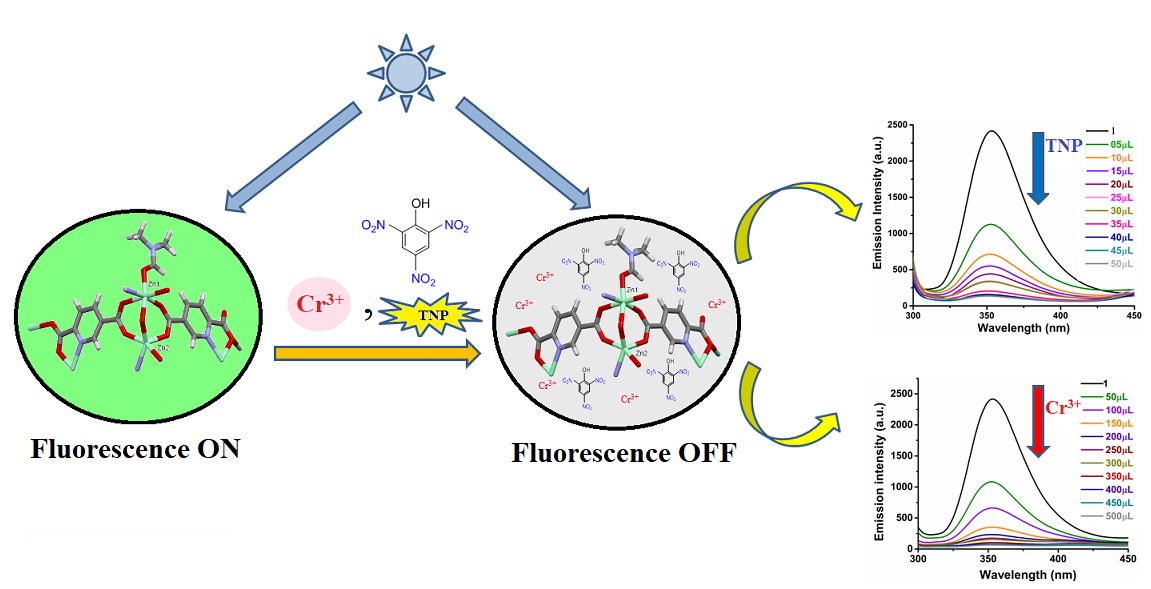 